  2020 APPHON/ROHPPA Conference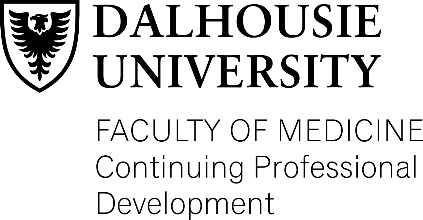 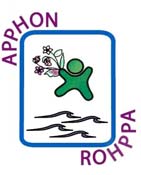 AGENDAFriday, November 13th, 2020Virtual0800	Welcome and Introduction - Dr. Bruce Crooks0810	Guidelines Update - Dr. Tamara MacDonald 0900	Leukemia Update - Dr. Stephanie Villeneuve 0945	Break1000	Rare Bloodwork - Dr. Lisa Goodyear 1045	Chemotherapy Side Effects - Christa McGuirk, CNS1130	Fertility Guideline - Dr. Craig Erker 1215	AGM - Carol Digout1230	Lunch1315	BMT/Cellular Therapy Update - Dr. Donna Wall, Sick Kids	1415	Sickle Cell Emergencies - Dr. Bilal Marwa1515	Break1530	Cannabis and Palliative Care - Dr. Robin Williams1615	Distraction Techniques - Tracy Warren & Jennifer LeBlanc1645	COVID -19 – Pediatrician’s Perspective - Dr. Heather Flieger & Dr. Kathryn Bigsby1715	AdjournThis event is an Accredited Group Learning Activity (Section 1) as defined by the Maintenance of Certification Program of the Royal College of Physicians and Surgeons of Canada, and approved by Continuing Professional Development, Dalhousie University. You may claim a maximum of 7.75  hours (credits are automatically calculated).Through an agreement between the Royal College of Physicians and Surgeons of Canada and the American Medical Association, physicians may convert Royal College MOC credits to AMA PRA Category 1 Credits™. Information on the process to convert Royal College MOC credit to AMA credit can be found at http://www.ama-assn.org/go/internationalcme .